ΔΗΛΩΣΕΙΣ ΜΑΘΗΜΑΤΩΝ ΧΕΙΜΕΡΙΝΟΥ ΕΞΑΜΗΝΟΥ 2020ΑΦΟΡΑ ΤΟΥΣ ΦΟΙΤΗΤΕΣ όλων ΤΩΝ ΠΡΟΓΡΜΜΑΤΩΝ ΣΠΟΥΔΩΝ του  πρώην ΤΕΙ ΘΕΣΣΑΛΙΑΣΛήξη δηλώσεων μαθημάτωνη απόφαση του Υπουργείου λέει μέχρι 26/10/2020,δεν υπάρχει δυνατότητα για παράταση,μπείτε στην ηλεκτρονική γραμματεία στοhttps://dionysos.teilar.gr/  ή  (https://thessalia-3.teilar.gr/)ΠΡΟΣΟΧΗ!!! Εκτός από την εγγραφή σας στο e-class, πρέπει να κάνετε και δήλωση μαθημάτων στην ηλεκτρονική γραμματεία, (αν δεν κάνετε δήλωση, ο καθηγητής σας δεν θα έχει πεδίο να καταχωρήσει την βαθμολογία στην εξεταστική του Ιανουαρίου, οπότε χάνετε την εξεταστική).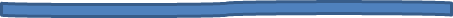 Δηλώσεις συγγραμμάτων, στο  https://eudoxus.grΌσοι δικαιούνται Συγγράμματα, πρέπει να δείξουν ιδιαίτερη  προσοχή κατά την διάρκεια της δήλωσης των συγγραμμάτων, Επιλέξτε Συγγράμματα μόνο για τα μαθήματα που έχετε δηλώσει στην ηλεκτρονική γραμματεία και όχι άλλα, (επειδή σας άρεσε ο τίτλος ή το εξώφυλλο).  Ο ΕΥΔΟΞΟΣ και η γραμματεία σας, θα κάνει έλεγχο και θα σας μπλοκάρουν, μέχρι να επιστρέψετε τα βιβλία. Πράγμα που σημαίνει χάσιμο χρόνου τόσο για εσάς τους ίδιους, όσο και  για τις γραμματείες των τμημάτων και την υπηρεσία ΕΥΔΟΞΟΣ.Επίσης Συγγράμματα δικαιούστε μόνο για την θεωρία του μαθήματος και όχι για το ΕΡΓΑΣΤΗΡΙΟΥπηρεσία Μηχανογράφησης